Annex F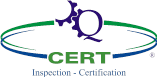 INFORMAZIONI SUI PRESTATORI DI SERVIZI FIDUCIARI  - REGOLAMENTO UE 910/2014 (EIDAS)Trust Service Providers Information – Regulation EU 910/2014 (eIDAS)This applies only to Trust Service Provider which apply for certification according to Regulation EU 910/2014 (commonly known as eIDAS Regulation) and supporting standards ETSI EN 319 4xx. /Questo vale solo per i prestatori di servizi fiduciari che richiedono la certificazione secondo il Regolamento UE 910/2014 (comunemente noto come regolamento eIDAS) e gli standard di supporto ETSI EN 319 4xx./Please fill-in the following information. For sections 1 to 7 check the description (a, b or c) which best describes your organization. In case of multiple sites, which have significant differences between them, please fill in a separate Annex F form for each different site./Si prega di compilare le seguenti informazioni .Per le sezioni da 1 a 7, controllare la descrizione (a, b,c ) che descrive meglio la propria organizzazione. In caso di più siti, che presentano differenze significative tra loro, si prega di compilare in un modulo separato l’allegato F per ogni sito diverso.--- continues to page 2 ---Instructions:Thisformisalwaystobesendalong with Organization Profile (F-2503 form)Factors related to business and organization (other than IT) / FATTORI CONNESSI ALL'ATTIVITÀ E ALL'ORGANIZZAZIONE (DIVERSi DA ESSa)Factors related to business and organization (other than IT) / FATTORI CONNESSI ALL'ATTIVITÀ E ALL'ORGANIZZAZIONE (DIVERSi DA ESSa)Factors related to business and organization (other than IT) / FATTORI CONNESSI ALL'ATTIVITÀ E ALL'ORGANIZZAZIONE (DIVERSi DA ESSa)Complexity of the ISMS (e.g. criticality of information, risk situation of the ISMS, etc.)/Complessità dell'ISMS (ad esempio, criticità delle informazioni, situazione di rischio dell'ISMS, ecc.)Complexity of the ISMS (e.g. criticality of information, risk situation of the ISMS, etc.)/Complessità dell'ISMS (ad esempio, criticità delle informazioni, situazione di rischio dell'ISMS, ecc.)CheckChecka)Only little sensitive or confidential information, low availability requirementsFew critical assets (in terms of CIA)Only one key business process with few interfaces and few business units involved /
Solo poche informazioni sensibili o riservate, requisiti di scarsa disponibilitàPoche risorse critiche (in termini di CIA)Solo un processo aziendale chiave con poche interfacce e poche unità aziendali coinvolteb)Higher availability requirements or some sensitive / confidentialinformationSome critical assets2-3 simple business processeswith few interfaces and few businessunits involved
/Requisiti di disponibilità più elevati o informazioni sensibili / riservateAlcune risorse critiche2-3 processi aziendali semplici con poche interfacce e poche businessunità coinvoltec)Higher amount of sensitive or confidential information (e.g. health, personally identifiable information, insurance, banking) or high availabilityrequirementsMany critical assetsMore than 2 complex processeswith many interfaces and businessunits involved
/Maggiore quantità di informazioni riservate o confidenziali (ad esempio informazioni sulla salute, informazioni di identificazione personale, assicurazione, servizi bancari) o alta disponibilitàMolte risorse critichePiù di 2 processi complessi con molte interfacce e business unit coinvolte The type(s) of business performed within scope of the ISMS/Tipo (i) di attività svolta nell'ambito dell'ISMS The type(s) of business performed within scope of the ISMS/Tipo (i) di attività svolta nell'ambito dell'ISMS The type(s) of business performed within scope of the ISMS/Tipo (i) di attività svolta nell'ambito dell'ISMS The type(s) of business performed within scope of the ISMS/Tipo (i) di attività svolta nell'ambito dell'ISMSa)Low risk business without regulatory requirements/Business a basso rischio senza requisiti normativib)High regulatory requirements/Elevati requisiti normativec)High risk business with (only) limited regulatory requirements/Attività ad alto rischio con (solo) requisiti normativi limitatiPreviously demonstrated performance of the ISMS /Prestazioni precedentemente dimostrate dell'ISMSPreviously demonstrated performance of the ISMS /Prestazioni precedentemente dimostrate dell'ISMSPreviously demonstrated performance of the ISMS /Prestazioni precedentemente dimostrate dell'ISMSPreviously demonstrated performance of the ISMS /Prestazioni precedentemente dimostrate dell'ISMSa)Recently certifiedNot certified but ISMS fully implemented over severalaudit and improvement cycles, including documented internal audits, management reviews and effective continual improvement system /Recentemente certificatoNon certificato ma ISMS completamente implementato in diversi cicli di audit e miglioramento, inclusi audit interni documentati, revisioni di gestione e un efficace sistema di miglioramento continuob)Recent surveillance auditNot certified but partially implemented ISMS: Some management system tools are available and implemented; some continual improvement processes are in place but partially documented/Audit di sorveglianza recenteISMS non certificato ma parzialmente implementato: alcuni strumenti del sistema di gestione sono disponibili e implementati; alcuni processi di miglioramento continuo sono in atto ma parzialmente documentatic)No certification and no recent auditsISMS is new and not fully established (e.g. lack of management system specific control mechanisms, immature continual improvement processes, ad hoc process execution)/Nessuna certificazione e nessun controllo recenteISMS è nuovo e non completamente consolidato (ad esempio, mancanza di meccanismi di controllo specifici del sistema di gestione, processi di miglioramento continuo immaturi, esecuzione di processi ad hoc)Factors related to IT environment/FATTORI CONNESSI AL SUO AMBIENTEFactors related to IT environment/FATTORI CONNESSI AL SUO AMBIENTEFactors related to IT environment/FATTORI CONNESSI AL SUO AMBIENTEExtentanddiversityoftechnologyutilizedintheimplementationofthevariouscomponentsoftheISMS (e.g. numberofdifferentITplatforms, numberofsegregatednetworks)/Estensioneediversità dellatecnologiautilizzatanell'attuazionedellevariecomponentidell'ISMS (adesempionumerodipiattaformeITdiverse, numerodiretisegregate)ExtentanddiversityoftechnologyutilizedintheimplementationofthevariouscomponentsoftheISMS (e.g. numberofdifferentITplatforms, numberofsegregatednetworks)/Estensioneediversità dellatecnologiautilizzatanell'attuazionedellevariecomponentidell'ISMS (adesempionumerodipiattaformeITdiverse, numerodiretisegregate)ExtentanddiversityoftechnologyutilizedintheimplementationofthevariouscomponentsoftheISMS (e.g. numberofdifferentITplatforms, numberofsegregatednetworks)/Estensioneediversità dellatecnologiautilizzatanell'attuazionedellevariecomponentidell'ISMS (adesempionumerodipiattaformeITdiverse, numerodiretisegregate)ExtentanddiversityoftechnologyutilizedintheimplementationofthevariouscomponentsoftheISMS (e.g. numberofdifferentITplatforms, numberofsegregatednetworks)/Estensioneediversità dellatecnologiautilizzatanell'attuazionedellevariecomponentidell'ISMS (adesempionumerodipiattaformeITdiverse, numerodiretisegregate)a)Highly standardized environment with low diversity (few IT platforms, servers, operating systems, databases, networks, etc.)/Ambiente altamente standardizzato con bassa diversità (poche piattaforme IT, server, sistemi operativi, database, reti, ecc.)b)Standardized but diverse IT platforms, servers, operating systems, databases, networks/Piattaforme IT standardizzate, server, sistemi operativi, database, retic)High diversity or complexity of IT (e.g. many different segments of networks, types of servers or databases, number of key applications)/Elevata diversità o complessità dell'IT (ad esempio molti diversi segmenti di reti, tipi di server o database, numero di applicazioni chiave)ExtentofoutsourcingandthirdpartyarrangementsusedwithinthescopeoftheISMS/Estensionedell'esternalizzazioneedegliaccordiditerzepartiutilizzatinell'ambitodell'ISMSExtentofoutsourcingandthirdpartyarrangementsusedwithinthescopeoftheISMS/Estensionedell'esternalizzazioneedegliaccordiditerzepartiutilizzatinell'ambitodell'ISMSExtentofoutsourcingandthirdpartyarrangementsusedwithinthescopeoftheISMS/Estensionedell'esternalizzazioneedegliaccordiditerzepartiutilizzatinell'ambitodell'ISMSExtentofoutsourcingandthirdpartyarrangementsusedwithinthescopeoftheISMS/Estensionedell'esternalizzazioneedegliaccordiditerzepartiutilizzatinell'ambitodell'ISMSa)No outsourcing and little dependency on suppliers, orWell-defined, managed and monitored outsourcing arrangementsOutsourcer has a certified ISMSRelevant independent assurance reports are available/
Nessun outsourcing e poca dipendenza dai fornitori, oAccordi di outsourcing ben definiti, gestiti e monitoratiL'outsourcer ha un certificato ISMSSono disponibili rapporti di garanzia indipendenti pertinentib)Several partly managed outsourcingarrangements /Diversi accordi di outsourcing parzialmente gestitic)High dependency on outsourcing or suppliers with large impact on important business activities, orUnknown amount or extent of outsourcing, orSeveral unmanaged outsourcing arrangements
/Elevata dipendenza dall'outsourcing o dai fornitori con un forte impatto su importanti attività commerciali, oImporto sconosciuto o entità dell'outsourcing, oDiverse modalità di esternalizzazione non gestiteExtent of information system development /Estensione dello sviluppo del sistema di informazioneExtent of information system development /Estensione dello sviluppo del sistema di informazioneExtent of information system development /Estensione dello sviluppo del sistema di informazioneExtent of information system development /Estensione dello sviluppo del sistema di informazionea)No in-house system developmentUse of standardized software platforms
/Nessun sviluppo di sistema internoUtilizzo di piattaforme software standardizzateb)Use of standardized software plat- forms with complex configuration/ parameterization(Highly) customized softwareSome development activities (in-house or outsourced)
/Utilizzo di piattaforme software standardizzate con configurazione / parametrizzazione complessa(Altamente) software personalizzatoAlcune attività di sviluppo (interne o esterne)c)Extensive internal software development activities with several ongoing projects for important business purpose /Ampie attività di sviluppo di software interno con numerosi progetti in corso per importanti scopi aziendaliMulti-site Information /INFORMAZIONI MULTI-SITEMulti-site Information /INFORMAZIONI MULTI-SITEMulti-site Information /INFORMAZIONI MULTI-SITENumber of sites and number of Disaster Recovery (DR) sites/Numero di siti e numero di siti di disaster recovery (DR)Number of sites and number of Disaster Recovery (DR) sites/Numero di siti e numero di siti di disaster recovery (DR)Number of sites and number of Disaster Recovery (DR) sites/Numero di siti e numero di siti di disaster recovery (DR)Number of sites and number of Disaster Recovery (DR) sites/Numero di siti e numero di siti di disaster recovery (DR)a)Low availability requirements and no or one alternative DR site
/Requisiti di bassa disponibilità e nessun o un altro sito DRb)Medium or High availability requirements and no or one alternative DR site
/Requisiti di disponibilità media o elevata e nessun sito DR alternativo o unoc)High availability requirements e.g. 24/7 servicesSeveral alternative DR sitesSeveral Data Centers /
Requisiti di elevata disponibilità, ad es. Servizi 24/7Diversi siti di DR alternativiDiversi data centerHARDWARE SECURE MODULES (HSM) Information /INFORMAZIONI HARDWARE SECURE MODULES (HSM)HARDWARE SECURE MODULES (HSM) Information /INFORMAZIONI HARDWARE SECURE MODULES (HSM)HARDWARE SECURE MODULES (HSM) Information /INFORMAZIONI HARDWARE SECURE MODULES (HSM)HARDWARE SECURE MODULES (HSM) Information /INFORMAZIONI HARDWARE SECURE MODULES (HSM)HARDWARE SECURE MODULES (HSM) Information /INFORMAZIONI HARDWARE SECURE MODULES (HSM)HARDWARE SECURE MODULES (HSM) Information /INFORMAZIONI HARDWARE SECURE MODULES (HSM)HSM Site(only sites which host Hardware Secure Modules) /Sito HSM(solo siti che ospitano i moduli di sicurezza hardware)Number of HSMs at this site  /Numero di HSM in questo sitoAre any private keys loaded in these HSMs? /Le chiavi private sono caricate all’interno degli HSM?Are HSMs at this site managed similarly to HSMs in the other sites? /Gli HSM in questo sito sono gestiti in modo simile agli HSM negli altri siti?Are HSMs at this site managed similarly to HSMs in the other sites? /Gli HSM in questo sito sono gestiti in modo simile agli HSM negli altri siti?Remote HARDWARE SECURE MODULES (HSM)/ HARDWARE SECURE MODULES remoto (HSM)Remote HARDWARE SECURE MODULES (HSM)/ HARDWARE SECURE MODULES remoto (HSM)Remote HARDWARE SECURE MODULES (HSM)/ HARDWARE SECURE MODULES remoto (HSM)Remote HARDWARE SECURE MODULES (HSM)/ HARDWARE SECURE MODULES remoto (HSM)Remote HARDWARE SECURE MODULES (HSM)/ HARDWARE SECURE MODULES remoto (HSM)Remote HARDWARE SECURE MODULES (HSM)/ HARDWARE SECURE MODULES remoto (HSM)Remote signature HSMs in the organization’s infrastructure or externally but operating within organization’s responsibility/ HSM di firma remota nell'infrastruttura dell'organizzazione o esternamente ma operanti nell'ambito della responsabilità dell'organizzazioneRemote signature HSMs in the organization’s infrastructure or externally but operating within organization’s responsibility/ HSM di firma remota nell'infrastruttura dell'organizzazione o esternamente ma operanti nell'ambito della responsabilità dell'organizzazioneRemote signature HSMs in the organization’s infrastructure or externally but operating within organization’s responsibility/ HSM di firma remota nell'infrastruttura dell'organizzazione o esternamente ma operanti nell'ambito della responsabilità dell'organizzazioneRemote signature HSMs in the organization’s infrastructure or externally but operating within organization’s responsibility/ HSM di firma remota nell'infrastruttura dell'organizzazione o esternamente ma operanti nell'ambito della responsabilità dell'organizzazioneRemote signature HSMs in the organization’s infrastructure or externally but operating within organization’s responsibility/ HSM di firma remota nell'infrastruttura dell'organizzazione o esternamente ma operanti nell'ambito della responsabilità dell'organizzazioneRemote signature HSMs in the organization’s infrastructure or externally but operating within organization’s responsibility/ HSM di firma remota nell'infrastruttura dell'organizzazione o esternamente ma operanti nell'ambito della responsabilità dell'organizzazioneRemote signature HSMs in the organization’s infrastructure or externally but operating within organization’s responsibility/ HSM di firma remota nell'infrastruttura dell'organizzazione o esternamente ma operanti nell'ambito della responsabilità dell'organizzazioneNational Trusted List/ ELENCO FIDUCIARI NAZIONALINational Trusted List/ ELENCO FIDUCIARI NAZIONALINational Trusted List/ ELENCO FIDUCIARI NAZIONALINational Trusted List/ ELENCO FIDUCIARI NAZIONALINational Trusted List/ ELENCO FIDUCIARI NAZIONALINational Trusted List/ ELENCO FIDUCIARI NAZIONALIServicesdeclaredtothenationalsupervisorybody (i.e. EETT) forinclusionintheTrustedList/ Servizidichiaratiall'organismonazionaledivigilanza (ades. EETT) per l'inclusione nell'elenco fiduciariServicesdeclaredtothenationalsupervisorybody (i.e. EETT) forinclusionintheTrustedList/ Servizidichiaratiall'organismonazionaledivigilanza (ades. EETT) per l'inclusione nell'elenco fiduciariServicesdeclaredtothenationalsupervisorybody (i.e. EETT) forinclusionintheTrustedList/ Servizidichiaratiall'organismonazionaledivigilanza (ades. EETT) per l'inclusione nell'elenco fiduciariServicesdeclaredtothenationalsupervisorybody (i.e. EETT) forinclusionintheTrustedList/ Servizidichiaratiall'organismonazionaledivigilanza (ades. EETT) per l'inclusione nell'elenco fiduciariServicesdeclaredtothenationalsupervisorybody (i.e. EETT) forinclusionintheTrustedList/ Servizidichiaratiall'organismonazionaledivigilanza (ades. EETT) per l'inclusione nell'elenco fiduciariServicesdeclaredtothenationalsupervisorybody (i.e. EETT) forinclusionintheTrustedList/ Servizidichiaratiall'organismonazionaledivigilanza (ades. EETT) per l'inclusione nell'elenco fiduciariServicesdeclaredtothenationalsupervisorybody (i.e. EETT) forinclusionintheTrustedList/ Servizidichiaratiall'organismonazionaledivigilanza (ades. EETT) per l'inclusione nell'elenco fiduciariCAs declared to the national supervisory body for inclusion in the Trusted List (in case Creation of Certificates is provisioned)/CA dichiarate all'organismo di vigilanza nazionale per l'inclusione nell'elenco di fiducia (nel caso in cui sia prevista la creazione di certificati)CAs declared to the national supervisory body for inclusion in the Trusted List (in case Creation of Certificates is provisioned)/CA dichiarate all'organismo di vigilanza nazionale per l'inclusione nell'elenco di fiducia (nel caso in cui sia prevista la creazione di certificati)CAs declared to the national supervisory body for inclusion in the Trusted List (in case Creation of Certificates is provisioned)/CA dichiarate all'organismo di vigilanza nazionale per l'inclusione nell'elenco di fiducia (nel caso in cui sia prevista la creazione di certificati)CAs declared to the national supervisory body for inclusion in the Trusted List (in case Creation of Certificates is provisioned)/CA dichiarate all'organismo di vigilanza nazionale per l'inclusione nell'elenco di fiducia (nel caso in cui sia prevista la creazione di certificati)CAs declared to the national supervisory body for inclusion in the Trusted List (in case Creation of Certificates is provisioned)/CA dichiarate all'organismo di vigilanza nazionale per l'inclusione nell'elenco di fiducia (nel caso in cui sia prevista la creazione di certificati)CAs declared to the national supervisory body for inclusion in the Trusted List (in case Creation of Certificates is provisioned)/CA dichiarate all'organismo di vigilanza nazionale per l'inclusione nell'elenco di fiducia (nel caso in cui sia prevista la creazione di certificati)CAs declared to the national supervisory body for inclusion in the Trusted List (in case Creation of Certificates is provisioned)/CA dichiarate all'organismo di vigilanza nazionale per l'inclusione nell'elenco di fiducia (nel caso in cui sia prevista la creazione di certificati)CERTIFICATION aUTHORITIES Hierarchy and Sizing/ AUTORITÀ DI CERTIFICAZIONE E DIMENSIONECERTIFICATION aUTHORITIES Hierarchy and Sizing/ AUTORITÀ DI CERTIFICAZIONE E DIMENSIONECERTIFICATION aUTHORITIES Hierarchy and Sizing/ AUTORITÀ DI CERTIFICAZIONE E DIMENSIONECERTIFICATION aUTHORITIES Hierarchy and Sizing/ AUTORITÀ DI CERTIFICAZIONE E DIMENSIONECERTIFICATION aUTHORITIES Hierarchy and Sizing/ AUTORITÀ DI CERTIFICAZIONE E DIMENSIONECERTIFICATION aUTHORITIES Hierarchy and Sizing/ AUTORITÀ DI CERTIFICAZIONE E DIMENSIONEComplete hierarchy of all the organization’s Certification Authorities issued (in case Creation of Certificates is provisioned)/ Completa gerarchia di tutte le autorità di certificazione dell'organizzazione rilasciate (nel caso in cui sia prevista la creazione di certificati)Complete hierarchy of all the organization’s Certification Authorities issued (in case Creation of Certificates is provisioned)/ Completa gerarchia di tutte le autorità di certificazione dell'organizzazione rilasciate (nel caso in cui sia prevista la creazione di certificati)Complete hierarchy of all the organization’s Certification Authorities issued (in case Creation of Certificates is provisioned)/ Completa gerarchia di tutte le autorità di certificazione dell'organizzazione rilasciate (nel caso in cui sia prevista la creazione di certificati)Complete hierarchy of all the organization’s Certification Authorities issued (in case Creation of Certificates is provisioned)/ Completa gerarchia di tutte le autorità di certificazione dell'organizzazione rilasciate (nel caso in cui sia prevista la creazione di certificati)Complete hierarchy of all the organization’s Certification Authorities issued (in case Creation of Certificates is provisioned)/ Completa gerarchia di tutte le autorità di certificazione dell'organizzazione rilasciate (nel caso in cui sia prevista la creazione di certificati)Complete hierarchy of all the organization’s Certification Authorities issued (in case Creation of Certificates is provisioned)/ Completa gerarchia di tutte le autorità di certificazione dell'organizzazione rilasciate (nel caso in cui sia prevista la creazione di certificati)Complete hierarchy of all the organization’s Certification Authorities issued (in case Creation of Certificates is provisioned)/ Completa gerarchia di tutte le autorità di certificazione dell'organizzazione rilasciate (nel caso in cui sia prevista la creazione di certificati)Number of Certificates issued per class / type (in case Creation of Certificates is provisioned)/ Numero di certificati emessi per classe / tipo (nel caso sia prevista la creazione di certificati)Number of Certificates issued per class / type (in case Creation of Certificates is provisioned)/ Numero di certificati emessi per classe / tipo (nel caso sia prevista la creazione di certificati)Number of Certificates issued per class / type (in case Creation of Certificates is provisioned)/ Numero di certificati emessi per classe / tipo (nel caso sia prevista la creazione di certificati)Number of Certificates issued per class / type (in case Creation of Certificates is provisioned)/ Numero di certificati emessi per classe / tipo (nel caso sia prevista la creazione di certificati)Number of Certificates issued per class / type (in case Creation of Certificates is provisioned)/ Numero di certificati emessi per classe / tipo (nel caso sia prevista la creazione di certificati)Number of Certificates issued per class / type (in case Creation of Certificates is provisioned)/ Numero di certificati emessi per classe / tipo (nel caso sia prevista la creazione di certificati)Number of Certificates issued per class / type (in case Creation of Certificates is provisioned)/ Numero di certificati emessi per classe / tipo (nel caso sia prevista la creazione di certificati)Certification-related options/ OPZIONI RELATIVE ALLA CERTIFICAZIONECertification-related options/ OPZIONI RELATIVE ALLA CERTIFICAZIONECertification-related options/ OPZIONI RELATIVE ALLA CERTIFICAZIONECertification-related options/ OPZIONI RELATIVE ALLA CERTIFICAZIONECertification-related options/ OPZIONI RELATIVE ALLA CERTIFICAZIONECertification-related options/ OPZIONI RELATIVE ALLA CERTIFICAZIONEFullsurveillanceauditsarerequestedforeachyear(requiredbysomeBrowserRootCAprograms)/Sonorichiestiauditdisorveglianzacompletiperognianno (richiestidaalcuniprogrammiCARootdelbrowser)Fullsurveillanceauditsarerequestedforeachyear(requiredbysomeBrowserRootCAprograms)/Sonorichiestiauditdisorveglianzacompletiperognianno (richiestidaalcuniprogrammiCARootdelbrowser)Fullsurveillanceauditsarerequestedforeachyear(requiredbysomeBrowserRootCAprograms)/Sonorichiestiauditdisorveglianzacompletiperognianno (richiestidaalcuniprogrammiCARootdelbrowser)Fullsurveillanceauditsarerequestedforeachyear(requiredbysomeBrowserRootCAprograms)/Sonorichiestiauditdisorveglianzacompletiperognianno (richiestidaalcuniprogrammiCARootdelbrowser)Fullsurveillanceauditsarerequestedforeachyear(requiredbysomeBrowserRootCAprograms)/Sonorichiestiauditdisorveglianzacompletiperognianno (richiestidaalcuniprogrammiCARootdelbrowser)Vulnerability Assessment and Penetration Testing services are requested/ Sono richiesti servizi di valutazione della vulnerabilità e di penetrazioneVulnerability Assessment and Penetration Testing services are requested/ Sono richiesti servizi di valutazione della vulnerabilità e di penetrazioneVulnerability Assessment and Penetration Testing services are requested/ Sono richiesti servizi di valutazione della vulnerabilità e di penetrazioneVulnerability Assessment and Penetration Testing services are requested/ Sono richiesti servizi di valutazione della vulnerabilità e di penetrazioneVulnerability Assessment and Penetration Testing services are requested/ Sono richiesti servizi di valutazione della vulnerabilità e di penetrazioneOther/altroOther/altroOther/altroOther/altroOther/altroOther/altroDocument other significantInformation /particularities which might affect the crtification/Documentare altre Informazioni / particolarità significative che potrebbero influire sulla certificazioneDocument other significantInformation /particularities which might affect the crtification/Documentare altre Informazioni / particolarità significative che potrebbero influire sulla certificazioneDocument other significantInformation /particularities which might affect the crtification/Documentare altre Informazioni / particolarità significative che potrebbero influire sulla certificazioneDocument other significantInformation /particularities which might affect the crtification/Documentare altre Informazioni / particolarità significative che potrebbero influire sulla certificazioneDocument other significantInformation /particularities which might affect the crtification/Documentare altre Informazioni / particolarità significative che potrebbero influire sulla certificazioneDocument other significantInformation /particularities which might affect the crtification/Documentare altre Informazioni / particolarità significative che potrebbero influire sulla certificazioneDocument other significantInformation /particularities which might affect the crtification/Documentare altre Informazioni / particolarità significative che potrebbero influire sulla certificazione